Yearling Middle School AVID WICOR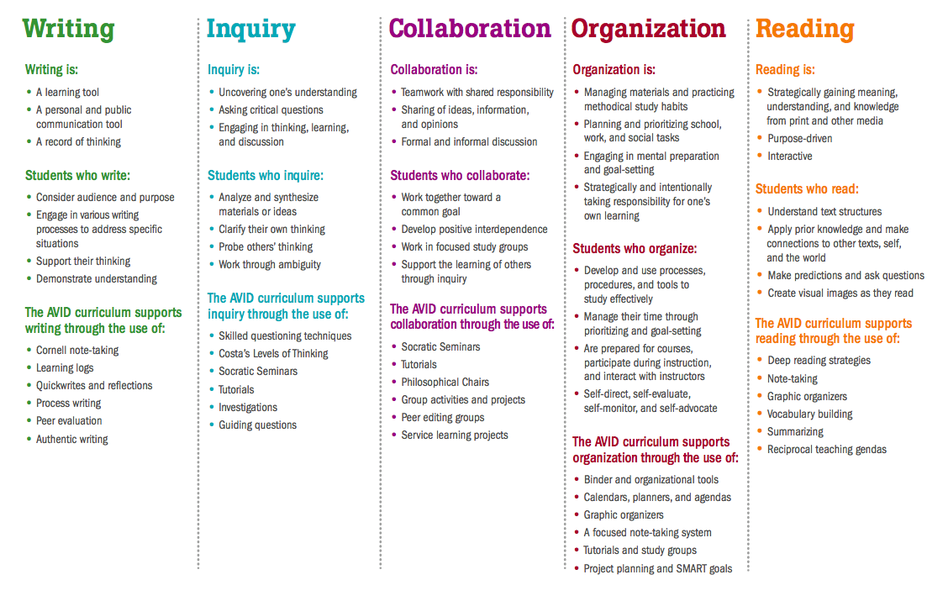 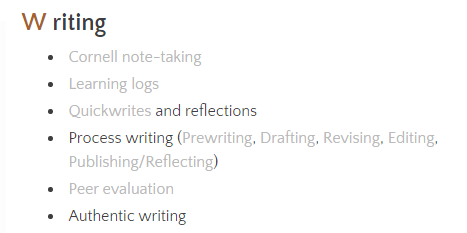 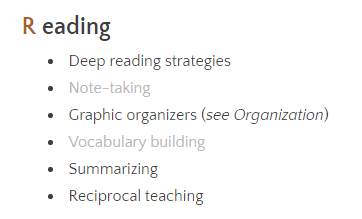 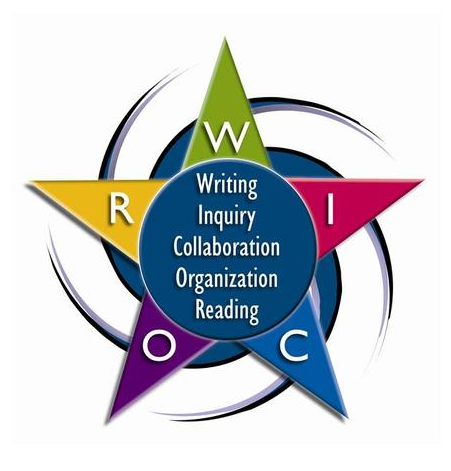 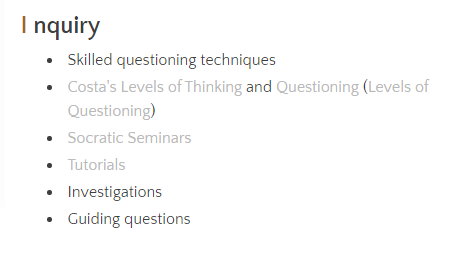 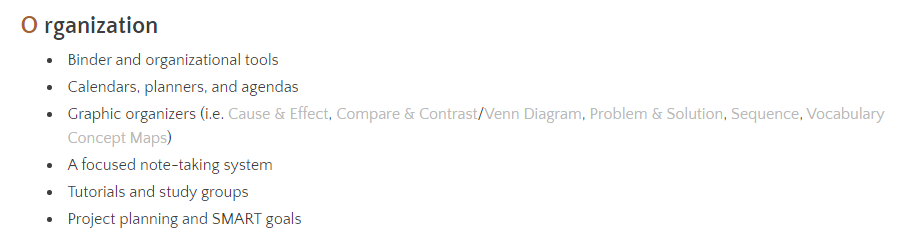 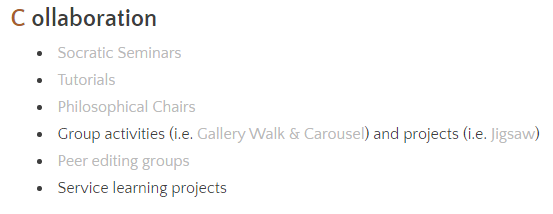 